U TERMINIMA  kako slijedi ( molimo označiti termine ):Planirani mjesec/godina korištenja sportske dvorane: od  ____ / ______ god. do   ____ / ______god.KORIŠTENJE DVORANE TRAŽI SE ZA POTREBE I SVRHU: UZRAST ČLANOVA UDRUGE KOJI ĆE KORISTITI DVORANU: ZA SVOJE POTREBE UDRUGA KORISTI JOŠ I PROSTORE TE PROSTORIJE ( na području grada Krka i otoka Krka) :Dvoranu /prostorije na lokacijama: Vanjske prostore na lokacijama:                                                                                                ______________________________________                                                                                                 (Ime i prezime osobe ovlaštene za zastupanje )                                                                                                _________________________________________                                                                                               (vlastoručni potpis osobe ovlaštene za zastupanje )                                                                         MPU ___________ dana ________ 2023.g.REPUBLIKA HRVATSKAPRIMORSKO - GORANSKA ŽUPANIJA                        GRAD KRKZAHTJEV ZA KORIŠTENJESPORTSKE DVORANE OŠ "FRAN KRSTO FRANKOPAN" KRK u KRKUu 2023./2024. godiniZAHTJEV ZA KORIŠTENJESPORTSKE DVORANE OŠ "FRAN KRSTO FRANKOPAN" KRK u KRKUu 2023./2024. godiniPodnositelj zahtjeva:OIB  podnositelja:Adresa sjedišta:Ovlaštena osoba:E-mail adresa:Kontakt broj:vrijemeponedjeljakutoraksrijedačetvrtakpetaksubota14,00-15,0015,00-16,0016,00-17,0017,00-18,0018,00 - 19,0019,00 - 20,0020,00-21,0021,00-22,00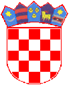 